Ex 1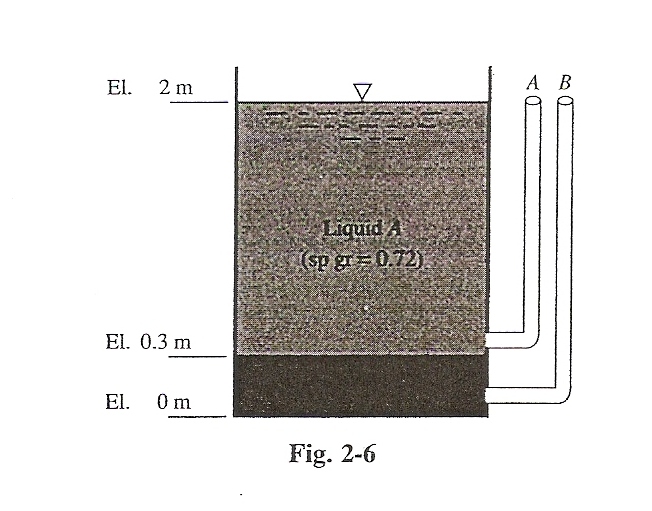 Two imiscible liquids with specific gravity 0.72 and 1.2 are in contact with repective tibes A and B. Calculate the heights in A and B.Ex2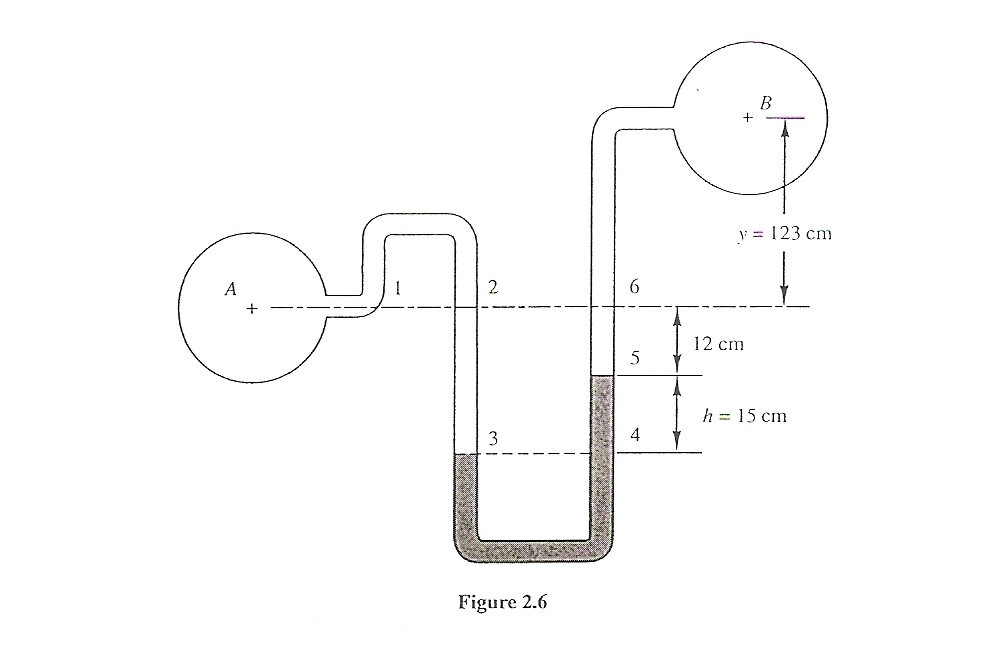 Calculate the pressure difference between A and BEx3 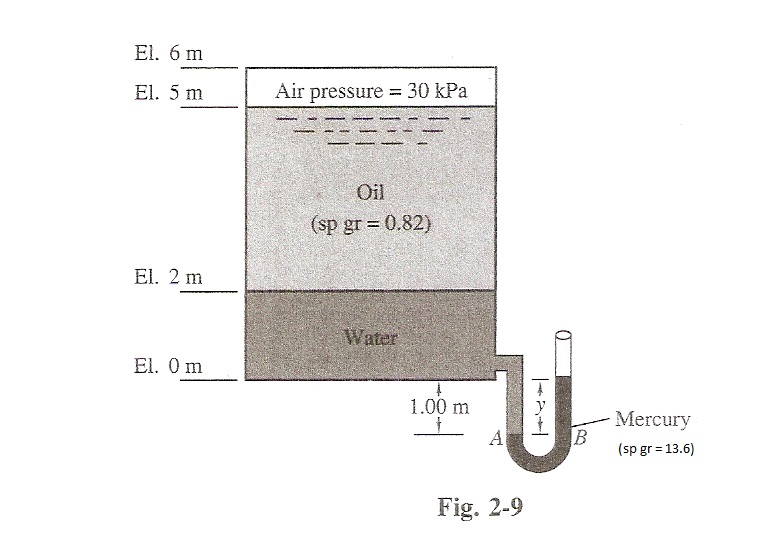 Calculate yEx 4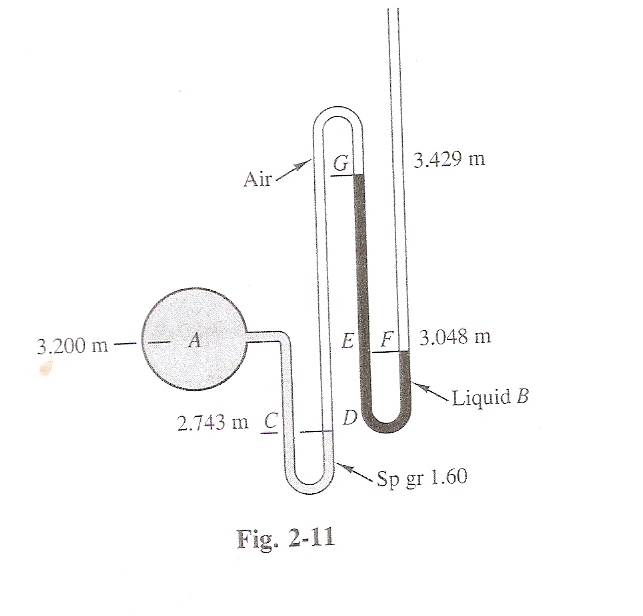 Calculate the sp gr of liquid BEx5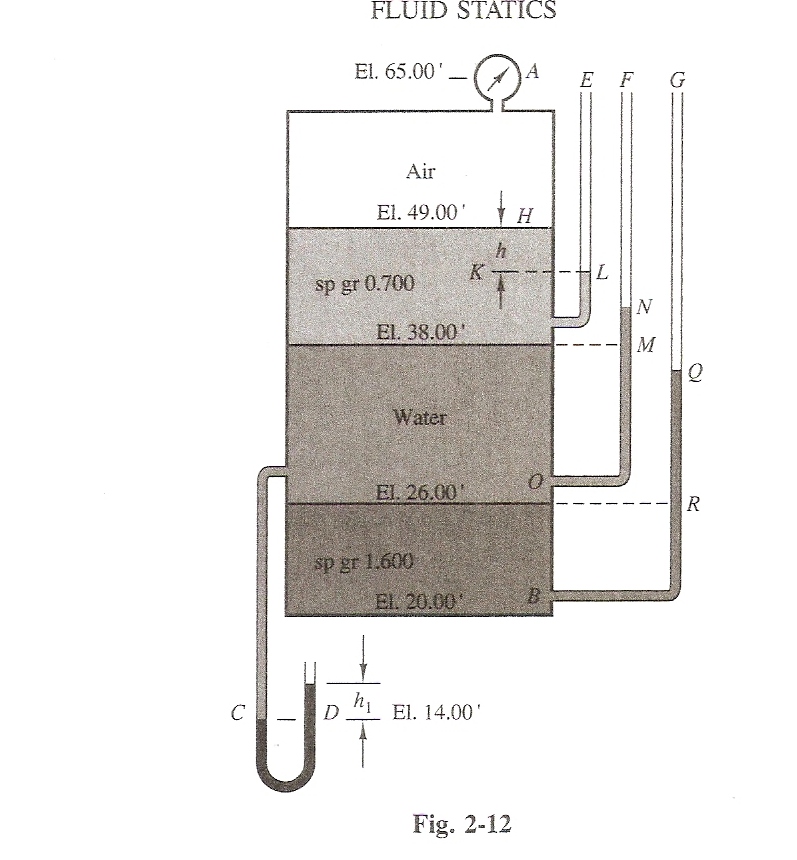 Calculate height in tube E,F and G  and h1Ex 6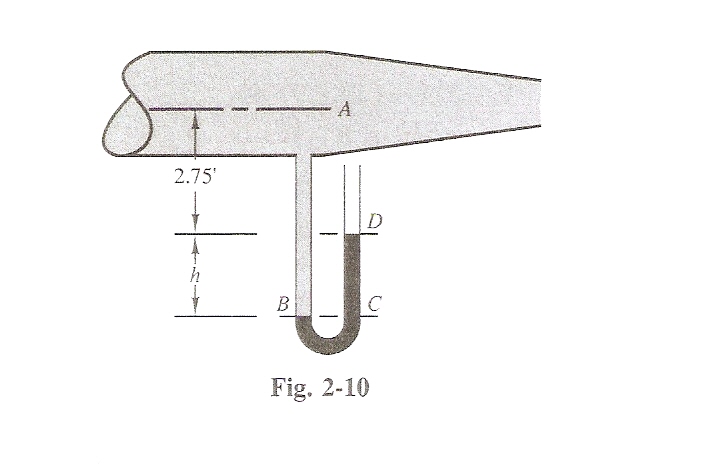 Calculate h ifthe presuure in a is 0.96 bar and there is no fluid flow.There is an ideal fluid flow with v=3m/s and the tube makes contact with the fluid after the convergent. D1=20cm and D2=10cm.Ex 7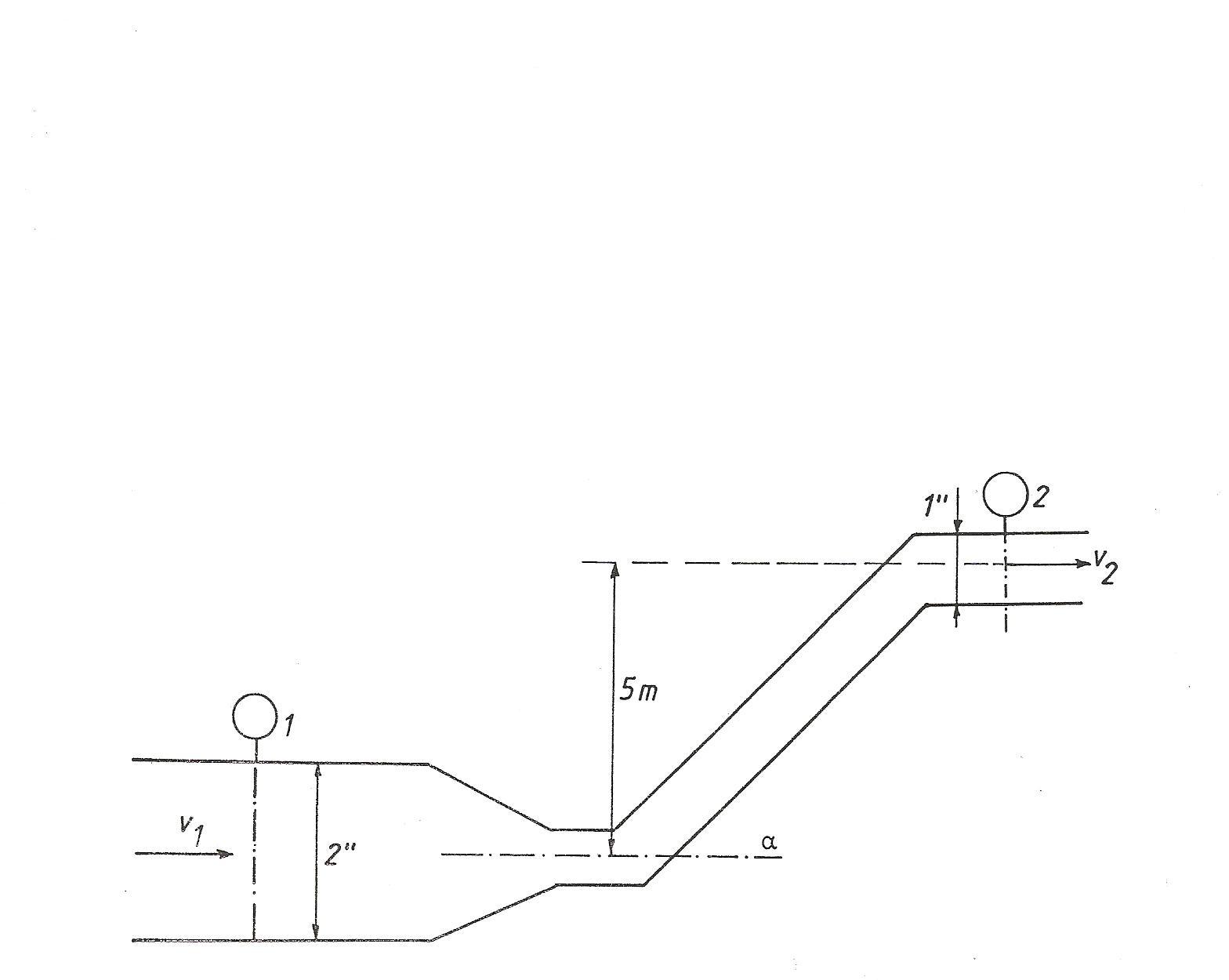 A tube has a diameter of 2m and this diameter decreases to 1m. The tube is filled with water. Manometer 1 shows a pressure of 4.8bar. What pressure will be show non manometer 2 ifThere is no flow in the tubeThere is a flow: v1= 2m/s Ex 8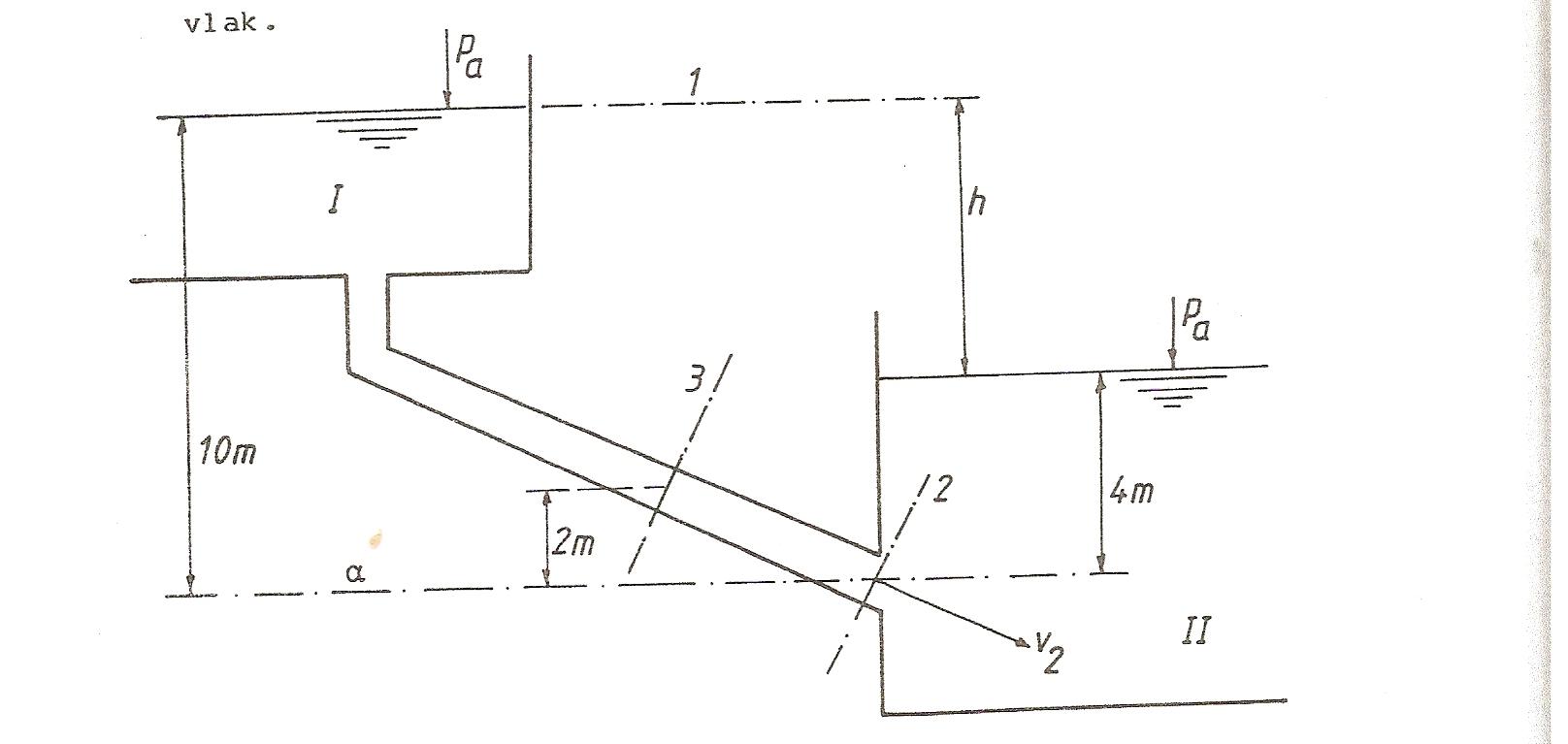 What is the speed of the fluid at point 2 (so v2)Calculate the pressure at point 3Ex 9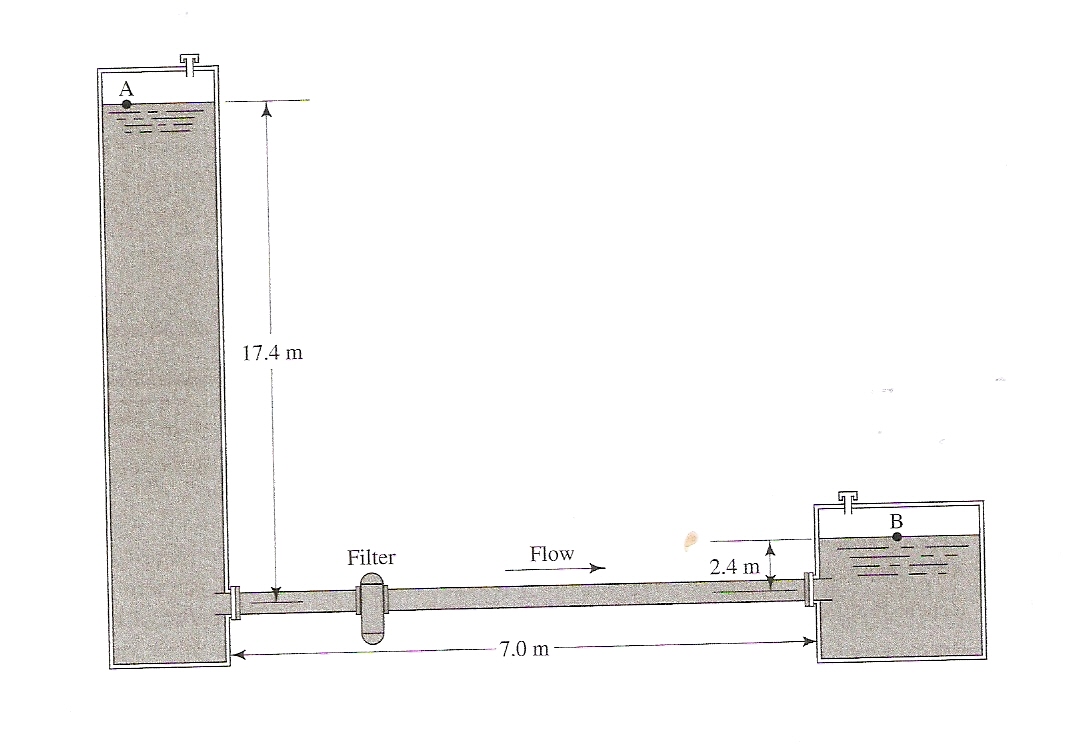 Calculate the flow of the water in reservoir B if the pressure at A is 3bar and at B 1.5barWhat pressure do we need to have at A if the flow is 20m3 per hour.(section of the pipe is 20cm)